وصف المقرر :						Module Description          أهداف المقرر:					Module Aims                                 مخرجات التعليم: (الفهم والمعرفة والمهارات الذهنية والعمليةLearning Outcomes (Comprehension- Knowledge-intellectual and practical skills)يفترض بالطالب بعد دراسته لهذه المقرر أن يكون قادرا على:By the end of this course, students should be able to :محتوى المقرر: (تتم التعبئة باللغة المعتمدة في التدريس)Module Contents: (fill in using the language of instruction)الكتاب المقرر والمراجع المساندة:(تتم التعبئةبلغة الكتاب الذي يدرس)Textbooks and reference books: (fill in using the language of the textbook)Online Referenceshttp://highered.mcgraw-hill.comOne Look Dictionary:  http://www.onelook.com/ملاحظة: يمكن إضافة مراجع أخرى بحيث لا تتجاوز 3 مراجع على الأكثر.NB: You can add a maximum of 3 reference books اسم المقرر:رقم المقرر:اسم ورقم المتطلب السابق:مستوى المقرر:الساعات المعتمدة:Reading-2Reading-2Module Title:ENG124ENG124Module ID:ENG113 (Reading1)ENG113 (Reading1)Prerequisite:22Level:33Credit Hours:This course is designed for English-majored undergraduate students at the college of Education, Majmaa University. The prerequisite for this course is ENG113 (Reading&Vocabulary1). The aim of this course is to develop the abilities of the students to read and comprehend a text. And move them to a more difficult text, understanding the main idea, guessing meanings from the context, making inferences, and summarizing a passage in their own words.1To encourage the students to skim and scan a text and identify the topic sentences, supporting sentences and concluding sentences in a paragraph.12To encourage students to read a simple reading passage with vocabulary, phrases, and sentences. and can predict words meanings.23To use vocabulary in social context34To Infer meaning and understand homophones, antonyms, synonyms 45To summarize a passage effectively56To guess meanings from punctuation, other sentences, logic, examples, opposites, and “in other words”, “e.g. & i.e.”61skim and scan a passage for specific and detailed information12Identify topic sentences, supporting sentences, and concluding sentences23make inferences34Summarize a passage 45Predict meanings from the context 5قائمة الموضوعات(Subjects)عدد الأسابيع(Weeks)ساعات التدريس (Hours)Orientation13Academic Life Around the World39Experiencing Nature39Living to Eat, or Eating to Live39In the Community39Home26اسم الكتاب المقررTextbook titleInteractions 1 -Reading2اسم المؤلف (رئيسي)Author's NameHartman, Pamela & Kirin,اسم الناشرPublisherMcGraw-Hill.سنة النشرPublishing Year(2004) Middle East Edition (Gold Edition).اسم المرجع (1)Reference (1)Reading Supplementary Materialsاسم المؤلفAuthor's Nameاسم الناشرPublisherUsman Shah: Compilerسنة النشرPublishing YearNot Published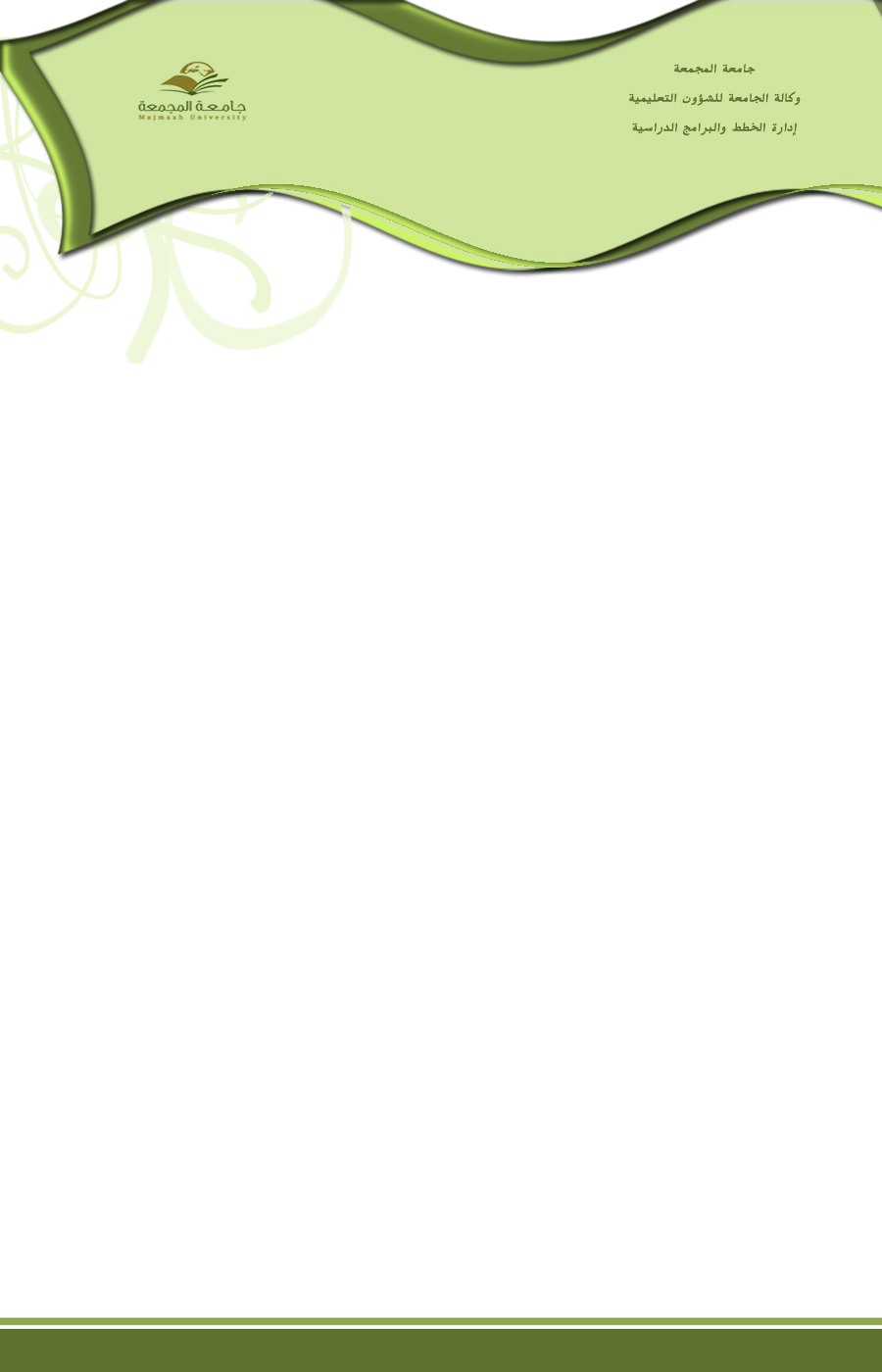 